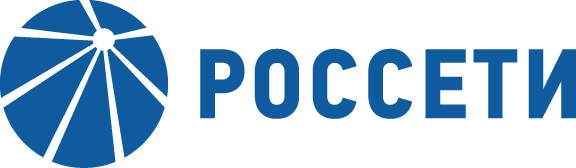 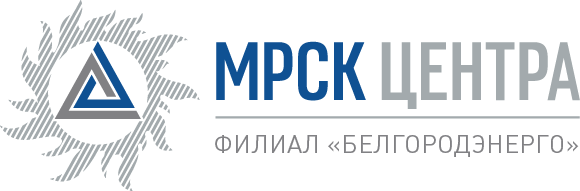 Уведомление №1об изменении условий извещения   конкурса в электронной форме на право заключения Договора на поставку светильников для нужд ПАО «МРСК Центра» (филиала «Белгородэнерго»),  (опубликовано на официальном сайте Российской Федерации для размещения информации о размещении заказов www.zakupki.gov.ru, на единой торговой площадке ПАО «Россети» msp.roseltorg.ru № 31907666300  от  21.03.2019 г., а так же на официальном сайте ПАО «МРСК Центра» www.mrsk-1.ru в разделе «Закупки».Организатор запроса предложений ПАО «МРСК Центра», расположенный по адресу: РФ, 308000, г. Белгород,  ул.Преображенская, д. 42, к.715, (контактное лицо: Михайличенко Татьяна Викторовна, контактный телефон (4722) 30-45-69), настоящим вносит изменения в извещение конкурса в электронной форме на право заключения Договора на поставку светильников для нужд ПАО «МРСК Центра» (филиала «Белгородэнерго»).Внести изменение в наименование процедуры в карточке ЕЭТП и изложить в следующей редакции: «Право заключения Договора на поставку светильников для нужд ПАО «МРСК Центра» (филиала «Белгородэнерго»)Примечание:По отношению к исходной редакции извещения и закупочной документации конкурс в электронной форме  на право заключения Договора на поставку светильников для нужд ПАО «МРСК Центра» (филиала «Белгородэнерго»), внесены следующие изменения:-  Изменено наименование закупки в карточке ЕЭТП;7.	В части не затронутой настоящим уведомлением, Поставщики руководствуются извещением и конкурсной документацией конкурса в электронной форме на право заключения Договора на поставку светильников для нужд ПАО «МРСК Центра» (филиала «Белгородэнерго»), (опубликовано на официальном сайте Российской Федерации для размещения информации о размещении заказов www.zakupki.gov.ru, на единой торговой площадке ПАО «Россети» msp.roseltorg.ru. 31907666300  от  21.03.2019 г., а так же на официальном сайте ПАО «МРСК Центра» www.mrsk-1.ru в разделе «Закупки»).Председатель закупочной комиссии – Директор  филиалаПАО «МРСК Центра»-«Белгородэнерго»	         С.Н.Демидов